Crna Gora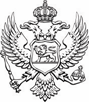 Ministarstvo ekologije, prostornog planiranja i urbanizmaBroj: 01-056/22-1728/1						                                                                                 		   13. april  2022. godineS E K T O R S K A   A N A L I Z A
za utvrđivanje predloga prioritetnih oblasti od javnog interesa i potrebnih sredstava 
za finansiranje projekata i programa nevladinih organizacija
iz Budžeta Crne Gore u 2023. godiniOBLASTI OD JAVNOG INTERESA U KOJIMA SE PLANIRA FINANSIJSKA PODRŠKA ZA PROJEKTE I PROGRAME NVONavesti u kojim oblastima od javnog interesa (iz člana 32 Zakona o NVO) iz nadležnosti ministarstva planirate finansijsku podršku iz budžeta za projekte i programe NVO:PRIORITETNI PROBLEMI I POTREBE KOJE TREBA RIJEŠITI U 2023. GODINI FINANSIRANJEM PROJEKATA I PROGRAMA NVONavesti prioritetne probleme u oblasti(ma) iz nadležnosti ministarstva koji se planiraju rješavati finansiranjem projekata i programa nevladinih organizacija. Opis problema obrazložiti koristeći konkretne mjerljive pokazatelje trenutnog stanja i željenog stanja odnosno rješenja, navodeći izvor u kojem su takvi podaci dostupni. Pokazatelji mogu biti informacije iz uporednih analiza, izvještaja, rezultata istraživanja, studija, i drugi dostupni statistički podaci.Navesti ključne strateško-planske dokumente odnosno propise koji prepoznaju važnost problema identifikovanih pod tačkom 2.1., kao i specifične mjere/djelove tih dokumenata koji su u vezi sa identifikovanim problemima.Obrazložiti na koji način nevladine organizacije mogu doprinijeti rješavanju problema identifikovanih pod tačkom 2.1., koje aktivnosti su prihvatljive za postizanje željenog rezultata, kako se planira praćenje i vrednovanje doprinosa rješavanju pomenutih problema. Navesti konkretne mjerljive pokazatelje/indikatore za praćenje doprinosa nevladinih organizacija rješavanju identifikovanih problema i izvore verifikacije učinjenog.OSTVARIVANJE STRATEŠKIH CILJEVANavesti ključne strateške ciljeve iz sektorske nadležnosti čijem će ostvarenju u 2021. godini doprinijeti projekti i programi nevladinih organizacija.JAVNI KONKURSI ZA FINANSIRANJE PROJEKATA I PROGRAMA NVO - DOPRINOS OSTVARENJU STRATEŠKIH CILJEVA IZ SEKTORSKE NADLEŽNOSTI MINISTARSTVANavesti javne konkurse koji se predlažu za objavljivanje u 2023. godini u cilju doprinosa ostvarenju strateških ciljeva iz sektorske nadležnosti (iz tačke 3.1.), uz prijedlog potrebnih iznosa. Ukoliko postoji mogućnost preklapanja s javnim konkursima iz nacionalnih, sredstava EU ili drugih vanjskih fondova iz nadležnosti neke druge institucije, navesti s kojim organom je potrebno koordinirati oblasti finansiranja.Navesti ko su predviđeni glavni korisnici projekata i programa koji će se finansirati putem javnog konkursa. Ukratko navesti glavna obilježja svake grupe korisnika, njihov broj i njihove potrebe na koje projekti i programi treba da odgovore u 2021. godini.Navesti očekivani ukupni broj ugovorenih projekata, odnosno ugovora koji se planira zaključiti s nevladinim organizacijama na osnovu javnog konkursa.Navesti najviši i najniži iznosi finansijske podrške koju će biti moguće ostvariti na osnovu pojedinačnog javnog konkursa navedenog u tački 4.3NAPOMENA: stavom 4 člana 32 Zakona o NVO, definisano je: “Ukupan iznos sredstava koja se na osnovu javnog konkursa mogu dodijeliti nevladinoj organizaciji za finansiranje projekta, odnosno programa, ne može preći 20% od ukupno opredijeljenih sredstava koja se raspodjeljuju na osnovu tog konkursa.” KONSULTACIJE SA ZAINTERESOVANIM NEVLADINIM ORGANIZAICJAMANavesti na koji način je u skladu sa važećim propisima obavljen proces konsultovanja NVO u procesu pripreme sektorske analize.Navesti broj službenika/ica i spoljnih saradnika koji će biti zaduženi za sprovođenje javnog konkursa i praćenje realizacije finansiranih projekata i programa nevladinih organizacija (uključujući najmanje jednu terensku posjetu, prilikom koje će se provjeravati izvršavanje ugovornih obaveza, namjensko trošenje sredstava, te postizanje rezultata planiranih javnim konkursom i odobrenim projektom/programom). Ovjera ministra:Sektorska analiza se sačinjava na osnovu strateških i planskih dokumenata odnosno propisa u odgovarajućoj oblasti od javnog interesa uz konsultacije sa zainteresovanim nevladinim organizacijama, i predstavlja osnov za utvrđivanje prioritetnih oblasti i potrebnih sredstava za finansiranje projekata i programa nevladinih organizacija iz državnog budžeta u narednoj godini, u skladu sa Zakonom o nevladinim organizacijama. Sektorska analiza se priprema u tekućoj za narednu kalendarsku godinu radi blagovremenog planiranja visine sredstava koja će biti opredijeljena na pozicijama ministarstava nadležnih za oblasti koje Vlada utvrdi kao prioritetne za finansiranje projekata i programa nevladinih organizacija. Analiza će poslužiti i za pripremu javnih konkursa za raspodjelu sredstava za finansiranje projekata i programa nevladinih organizacija u oblasti koja će biti utvrđena kao prioritetna.socijalna i zdravstvena zaštitarazvoj civilnog društva i volonterizmazaštita životne sredinesmanjenje siromaštvaevroatlantske i evropske integracije Crne Gorepoljoprivreda i ruralni razvojzaštita lica sa invaliditetominstitucionalno i vaninstitucionalno obrazovanjeodrživi razvojdruštvena briga o djeci i mladimanaukazaštita potrošačapomoć starijim licimaumjetnostrodna ravnopravnostzaštita i promovisanje ljudskih i manjinskih  pravakulturaborba protiv korupcije i organizovanog kriminalavladavina  pravatehnička kulturaborba  protiv  bolesti  zavisnostidruge  oblasti  od  javnog  interesa  utvrđene posebnim zakonom (navesti koje):  ____________________________________________________________________________________________________________druge  oblasti  od  javnog  interesa  utvrđene posebnim zakonom (navesti koje):  ____________________________________________________________________________________________________________druge  oblasti  od  javnog  interesa  utvrđene posebnim zakonom (navesti koje):  ____________________________________________________________________________________________________________druge  oblasti  od  javnog  interesa  utvrđene posebnim zakonom (navesti koje):  ____________________________________________________________________________________________________________druge  oblasti  od  javnog  interesa  utvrđene posebnim zakonom (navesti koje):  ____________________________________________________________________________________________________________Opis problema: Crna Gora, kao država potpisnica Konvencije UN o pravima lica sa invaliditetom, obavezala se da će osigurati puno ostvarivanje svih ljudskih prava i sloboda za sva lica bez ikakve diskriminacije po osnovu invalidnosti.Konvencija UN predstavlja prvi sveobuhvatni dokument o ljudskim pravima osoba s invaliditetom, i definiše obaveze i mjere koje su države obavezne sprovesti kako bi garantovale uživanje, ostvarivanje i zaštitu ljudskih prava OSI, uvažavajući principe različitosti, uvažavanja ličnog integriteta i dostojanstva, jednakost mogućnosti i aktivnog učešća OSI u donošenju odluka. Zemlje koje su ratifikovale UN Konvenciju dužne su da usklade svoja zakonodavstva s Konvencijom i izričito zabrane sve oblike diskiminacije osoba s invaliditetom, kao i da aktivnje promovišu podizanje svijesti javnosti o pravima osoba s invaliditetom kao i da konstantno sarađuje s osobama s invaliditetom i njihovim predstavnicima, i da ih uključuje u procese donošenja odluka. Konvencija UN o pravima lica sa invaliditetom, https://www.gov.me/dokumenta/b3db3202-9de1-4b25-8cda-29dea4c97dbb. definiše pristupačnost  kao jedan od osnovnih principa, pa je potrebno, ali i neophodno da se i u Crnoj Gori promjene dešavaju u tom smjeru. U skladu s članom 9 Konvencije UN o pravima osoba s invaliditetom, definisana je pristupačnost na način da se države potpisnice obavezuju da „osiguraju pristup izgrađenom okruženju, prevozu, informacijama i komunikacijama, uključujući informacione i komunikacione tehnologije i sisteme, kao i drugim uslugama i objektima namijenjenim javnosti, kako u urbanim tako i u ruralnim sredinama. Ove mjere uključuju  identifikaciju i uklanjanje prepreka i barijera na zgradama, putevima, prevozu, uključujući škole, stambene objekte, medicinska zdanja i radna mjesta.“Opštim komentarom Komiteta UN br. 2 o pravu na pristupačnost navodi se da „bez pristupa fizičkom okruženju, prevozu, informacijama i komunikacijama, uključujući informacione i komunikacione tehnologije i sisteme, kao i drugim objektima i uslugama otvorenim ili obezbijeđenim za javnost, osobe s invaliditetom ne bi imale jednake mogućnosti učešća u društvu u kojem žive“. Takođe se navodi da su vlasti dužne da obezbijede pristupačnost kao ex ante dužnost (dužnost koja prethodi), što znači i prije dobijanja pojedinačnog zahtjeva od strane OSI da pristupi i koristi neki prostor ili uslugu. Na osnovu svega navedenog, jasno je zašto je pristupačnost i načelo i pravo. Pristupačnost treba posmatrati ne samo u kontekstu jednakosti i nediskriminacije, nego i kao način ulaganja u društvo i kao sastavni dio Agende za održivi razvoj. Osobe s invaliditetom treba da imaju jednak pristup svim dobrima, proizvodima i uslugama otvorenim ili namijenjenim za javnost na način koji će osigurati ravnopravno i efikasno korišćenje i poštovati njihovo dostojanstvo. Prema podacima MONSTAT-a iz 2011. godine, “Stanovništvo koje ima smetnje u obavljanju svakodnevnih aktivnosti, po opštinama u Crnoj Gori”,  http://monstat.org/userfiles/file/popis2011/saopstenje/Smetnje%20u%20obavljenju%20svakodnevnih%20aktivnosti%20popis%202011.pdf od ukupnog broja stanovnika, 11% (68.064) osoba ima smetnje pri obavljanju svakodnevnih aktivnosti zbog dugotrajne bolesti, invaliditeta ili starosti, 5% crnogorske populacije ima problem sa kretanjem, 2%  sa vidom iako koristi naočare i sočiva, a od ukupnog broja stanovnika 1% stanovništva ima problem sa sluhom i pored korišćenja slušnih aparata. Smetnje sa pamćenjem, koncetracijom ili za vrijeme sporazumijevanja sa drugima ima 1% stanovništva, dok 4% stanovništva osjeća teškoće druge vrste. Posmatrano prema starosnim grupama, procenat stanovništva koji ima smetnje u obavljanju svakodnevnih aktivnosti, raste. U starosnoj grupi mlađoj od 29 godina, 1% populacije se izjasnilo da ima poteškoce ili smetnje zbog neke dugotrajne bolesti ili invalidnosti, 40% u u starosnoj grupi od 65 do 84 godine starosti, a 61% u populaciji starijoj od 85 godina. Najčešći uzrok za otežano obavljanje svakodnevnih aktivnosti kod 6% populacije je bolest, dok se 2% stanovništva izjasnilo da je razlog starost, 1,2% lica ima neko profesionalno oštećenje stečeno povredom na radu ili oboljenje stečeno na radu. Povrede kao uzrok smetnje, a koje nisu stečene na radu ili u saobraćajnoj nesreći ima 3914 lica. Urođene smetnje ima 3488 stanovnika, 0,3% od ukupnog broja stanovnika  povredu je steklo u saobraćajnoj nesreći, dok 0,2% populacije ne zna uzrok teškoća koje ima. Od ukupnog broja lica sa smetnjama 54% su žene, a 46% muškarci. Od ukupnog broja ženske populacije, 12% ima smetnje tokom obavljanja svakodnevnih aktivnosti, dok taj procenat kod muškaraca iznosi 10%.Napominjemo da su podaci MONSTATA iz 2011, ali to su jedini zvanično raspoloživi podaci.Zaštitnik ljudskih prava i sloboda, u svom Izvještaju o radu za 2020. godinu, https://www.ombudsman.co.me/docs/1619074992_izvjestaj_ 01042021.pdf je naveo da su učinjeni napori na unaprijeđenju zakonodavnog okvira, međutim problemi sa kojima se suočavaju lica s invaliditetom u svakodnevnom životu u oblasti pristupačnosti i dalje postoje u velikoj mjeri. Jedan od problema je i nedostatak preciznih podataka koji bi jasno ukazali na nivo diskriminacije sa kojim se suočavaju lica s invaliditetom u oblasti pristupačnosti. U pogledu pitanja pristupačnosti objektima i dalje postoji značajan broj objekata u javnoj upotrebi koji nijesu pristupačni licima s invaliditetom. U okviru istraživanja koje je sprovelo Udruženje mladih sa hendikepom Crne Gore, “Istraživanje o sprovođenju strategije za zaštitu od diskriminacije lica s invaliditetom i promociju jednakosti”  C:\Users\38269\Downloads\7-X-19-UMHCG-istraÅ¾ivanje-sistematizacija-podataka-final (1).pdf  navedeno je da se lica s invaliditetom najviše osjećaju diskriminisani prilikom pristupa javnim objektima i površinama, što je stav koji je zastupljen i kod samih lica s invaliditetom, kao i kod njihovih porodica i organizacija koje se bave zaštitom njihovih prava.Prema istraživanju Saveza slijepih Crne Gore, “Istraživanje o diskriminaciji osoba sa invaliditetom”, https://ss-cg.org/wp-content/uploads/2020/12/25-IX-19-SSCG-istrazivanje-2019-OSI.pdf, čak 52,9% lica s invaliditetom smatra da su najugroženija i najmarginalizovanija grupa, 44,3% smatra da su licima s invaliditetom garantovana manja prava nego ostalim građanima, dok 82,9% smatra da lica s invaliditetom ostvaruju manja prava u praksi. Državne institucije su jedva prepoznate u borbi za prava lica s invaliditetom- 1,4%. Kada su u pitanju pojedinačne oblasti diskriminacije, 57,1% zapošljavanje; 51,6% pristup objektima i površinama u javnoj upotrebi; 45,3% samostalan život, život u zajednici i životni standard; 43,8% zdravlje, lična pokretljivost, kvalitet pomagala i opreme; 43,6% u postupcima pred organima.Istraživanje  Centra  za građansko obrazovanje  “Stavovi prema osobama sa invaliditetom”, http://media.cgo-cce.org/2020/03/CGO_Odnos-prema-osobama-s-invaliditetom-FF.pdf pokazuje da su stavovi građana podijeljeni, međutim, polovina učesnika istraživanja smatra da su objekti u potpunosti ili uglavnom nepristupačni za lica s invaliditetom. Od ukupne ciljne populacije, prema istraživanjima Centra za građansko obrazovanje  5% smatra da su objekti u potpunosti pristupačni , 42% uglavno da, 47% uglavnom da i da u potpunosti, 50% uglavno ne  i uopšte ne, 36% uglavno ne , 14% uopšte ne i 4%  odbilo da odgovori.Evropska strategija pristupačnosti navodi da svaka šesta osoba u Evropskoj uniji (EU) ima neki oblik invaliditeta koji se kreće od blagog do            ozbiljnog oblika invaliditeta. Preko trećine ljudi starijih od 75 godina ima invaliditet koji ih donekle ograničava i preko 20% je znatno ograničeno. Štaviše, očekuje se da će ovi brojevi verovatno rasti imajući u vidu  da u EU stanovništvo stari.Nova  Strategija  za  zaštitu  lica  sa  invaliditetom  i  promociju  jednakosti  za period 2022-2027 konstatovala je da je  u oblasti pristupačnosti  napravljen značajan iskorak u pogledu unapređenja postojećeg zakonskog okvira, ali da i dalje postoje značajni problemi koji se odnose na pristupačnost objekata u javnoj upotrebi. I dalje postoji značajan broj objekata u javnoj upotrebi koji nijesu pristupačni licima s invaliditetomte lica s invaliditetom ne mogu uživati puno pravo na slobodno kretanje, što predstavlja jedan od jasnih oblika diskriminacije. Analiza ključnih nedostataka je pokazala da nijedan objekat crnogorskih sudova, državnih tužilaštava, policijskih stanica širom zemlje i prostorija Uprave za inspekcijske poslove nije u potpunosti pristupačan licima s invaliditetom. Od 20 objekata centara za socijalni rad, samo jedan je pristupačan licima s invaliditetom, 11 je djelimično pristupačno, a 8 je nepristupačno. Najviše 16 osnovnih škola od 163 su potpuno pristupačne, dok su najviše tri srednje škole od 50 potpuno pristupačne.Strategija navodi da, prema rezultatima istraživanjima javnosti, 60% lica sa invaliditetom nasuprot 50% opšte javnosti smatra da objekti u javnoj upotrebi nisu ili su nedovoljno prilagođeni za lica s invaliditetom. Kao Operativni cilj 2 u oblasti 2 „Diskriminacija u oblasti pristupačnosti“  definisan je „ravnopravan pristup licima sa invaliditetom u oblasti: pristupa objektima u javnoj upotrebi“ a kao indikator učinka , da se smanji procenat jaza između građana i lica  sa invaliditetom koji smatraju da objekti u javnoj upotrebi nisu ili su nedovoljno prilagođeni za lica sa invaliditetom do 10%. Ministarstvo ekologije, prostornog planiranja i urbanizma, donošenjem Zakona o planiranju prostora i izgradnji objekata („Službeni list Crne Gore", br. 64/17, 44/18, 63/18 i 82/20) stvorilo je neophodne normativne pretpostavke za izgradnju pristupačnih objekata za lica sa invaliditetom.Zakonom o planiranju prostora i izgradnji objekata („Službeni list Crne Gore", br. 64/17; 44/18, 82/20), definisani su uslovi za pristup i kretanje lica sa invaliditetom i lica smanjene pokretljivosti. U članu 71 navedenog zakona definisano da se izgradnja objekata u javnoj upotrebi vrši se na način kojim se licima smanjene pokretljivosti i licima sa invaliditetom obezbjeđuje nesmetan pristup, kretanje, boravak i rad. Objektima u javnoj upotrebi smatraju se objekti namijenjeni za javno korišćenje (objekti državnih organa i lokalne samouprave, zdravstva, obrazovanja, kulture, otvoreni i zatvoreni sportski i rekreativni objekti, saobraćajni terminali, pošte). Takođe, Zakon je definisao da se planiranje i izgradnja objekata zasniva na načelima. Jedno od načela pri planiranju i izgradnji objekata je i zabrana diskriminacije u skladu sa posebnim propisima.Kao jedan od  osnovnih  zahtjeva koje objekat, zavisno od svoje namjene, mora da ispuni, to je da objekat mora  biti projektovan i izveden na način da se obezbijedi pristupačnost licima sa invaliditetom i licima smanjene pokretljivosti. Pristup, kretanje i boravak lica smanjene pokretljivosti i lica sa invaliditetom dužan je da obezbijedi vlasnik objekta u javnoj upotrebi.I pored jasno definisanih zakonskih odredbi, veliki broj objekata u javnoj upotrebi nijesu ili su djelimično pristupačni. Poseban problem predstavlja što je određeni broj ustanova sa javnim ovlašćenjima kao i veliki broj državnih institucija smješten u starim zgradama koje su izgrađenje po propisima koji su važili u vrijeme izgradnje tih objekata, a koji nisu prepoznali pristupačnost kao cilj pri planiranju i izgradnji objekata.	Uslijed ograničenih kapaciteta inspekcijskih organa i monitoringa primjene zakona u praksi, pored nepristupačnosti ranije sagrađenih objekata, evidentan je problem nepoštovanja standarda pristupačnosti i prilikom izgradnje novih objekata. Podaci NVO ukazuju da inspekcije u ovom dijelu ne vode evidencije koje su specifične i koje se odnose na podatke u vezi sa standardima pristupačnosti.U Crnoj Gori prepoznat je nedostatak adekvatnih evidencija o pristupačnim objektima u javnoj upotrebi, odnosno baze podataka pristupačnih objekata-interaktivne mape koja bi omogućila lakše snalaženje i orijentaciju licima sa invaliditetom.Na aerodromima, autobuskim i željezničkim stanicama ne postoje interaktivne mape sa evidentiranim pristupačnim objektima za lica sa invaliditetom, koje bi omogućile svima a posebno turistima-licima sa invaliditetom, da se lakše informišu o pristpačnim hotelima, kafićima, restoranima, parkovima, i objektima u javnoj upotrebi.U oblasti turizma, konstatovano je da veliki broj turističkih objekata sa akcentom na plaže i nacionalne parkove, nijesu prilagođeni licima sa invaliditetom. Takođe, ne postoje turističke brošure ili auto karte sa pristupačnim objektima u Crnoj Gori.Takođe uočena je i nedovoljna informisanost stručne javnosti, investitora, kao i vlasnika, odnosno korisnika objekata, državnih i lokalnih službenika i namještenika kao i vršioca javnih fukcija, o zakonskoj obavezi da se objekti u javnoj upotrebi učine pristupačnim kao i o značaju pristupačnosti objekata za lica sa invaliditetom i njihovu integrisanost u svakodnevni život. Kao posljedica nepristupačnih objekata i nedostupnih informacija o pristupačnim objektima, licima sa invaliditetom je onemogućeno kretanje i ostvarivanje prava učešća u zajednici na ravnopravnoj osnovi sa drugima.U skladu sa navedenim, neophodno je da se kroz projekte nevladinih organizacija finansiraju projekti koji će:Unaprijediti oblast pristupačnosti objekata u javnoj upotrebi za lica sa invaliditetom, kroz  preduzimanje aktivnosti sa vlasnicima ili korisnicima objekata u javnoj upotrebi u cilju obezbjeđuje nesmetanog pristupa, kretanja, boravka i rada u istim, licima smanjene pokretljivosti i licima sa invaliditetom;preduzimanje aktivnosti sa vlasnicima ili korisnicima turističkih objekata za izradu elemenata pristupačnosti na istim u cilju stvaranja kvalitetne turističke ponude za lica sa invaliditetom;organizovanje sastanaka na temu unapređenja pristupačnosti u oblasti turizma;izradu turističkih brošura ili auto-karata sa pristupačnim objektima u Crnoj Gori kao i izradu WEB IT aplikacije koja bi se mogla downloadovati i koja bi se nalazila na sajtu ovog ministarstva; preduzimanje aktivnosti na postavljanju interaktivne mape sa pristupačnim objektima za lica sa invaliditetom na aerodromima, autobuskim i željezničkim stanicama . Informisanje- prenošenje znanja i iskustva-primjeri dobre i loše prakse;edukaciju stručne javnosti, investitora, vlasnika-korisnika objekata, učesnika u izgradnji, državnih i lokalnih službenika, studenata arhitektonskog i građevinskog fakulteta, vršioca javnih funkcija, predstavnika medija, zainteresovane javnosti i samih lica sa invaliditetom o važećim zakonskim normama i  posljedicama nepoštovanja istih u dijelu pristupačnosti objekata; izradu analize pristupačnih objekata u javnoj upotrebi u cilju izrade interaktivnih mapa-baze podataka istih.      Doprinijeti podizanju nivoa svijesti investitora, vlasnika-korisnika objekata i ostalih učesnika u izgradnji (projektanti, revidenti, izvođači radova, nadzor nad izgradnjom objekata), studenata arhitektonskog i građevinskog fakulteta, državnih i lokalnih službenika i vršioca javnih fukcija, predstavnika medija, kao i zainteresovane javnosti o važećim zakonskim normama i  posljedicama nepoštovanja istih u dijelu pristupačnosti objekata, kao i značaju pristupačnosti objekata za lica sa invaliditetom i njihovu integrisanost u svakodnevni život.Opis problema: Crna Gora, kao država potpisnica Konvencije UN o pravima lica sa invaliditetom, obavezala se da će osigurati puno ostvarivanje svih ljudskih prava i sloboda za sva lica bez ikakve diskriminacije po osnovu invalidnosti.Konvencija UN predstavlja prvi sveobuhvatni dokument o ljudskim pravima osoba s invaliditetom, i definiše obaveze i mjere koje su države obavezne sprovesti kako bi garantovale uživanje, ostvarivanje i zaštitu ljudskih prava OSI, uvažavajući principe različitosti, uvažavanja ličnog integriteta i dostojanstva, jednakost mogućnosti i aktivnog učešća OSI u donošenju odluka. Zemlje koje su ratifikovale UN Konvenciju dužne su da usklade svoja zakonodavstva s Konvencijom i izričito zabrane sve oblike diskiminacije osoba s invaliditetom, kao i da aktivnje promovišu podizanje svijesti javnosti o pravima osoba s invaliditetom kao i da konstantno sarađuje s osobama s invaliditetom i njihovim predstavnicima, i da ih uključuje u procese donošenja odluka. Konvencija UN o pravima lica sa invaliditetom, https://www.gov.me/dokumenta/b3db3202-9de1-4b25-8cda-29dea4c97dbb. definiše pristupačnost  kao jedan od osnovnih principa, pa je potrebno, ali i neophodno da se i u Crnoj Gori promjene dešavaju u tom smjeru. U skladu s članom 9 Konvencije UN o pravima osoba s invaliditetom, definisana je pristupačnost na način da se države potpisnice obavezuju da „osiguraju pristup izgrađenom okruženju, prevozu, informacijama i komunikacijama, uključujući informacione i komunikacione tehnologije i sisteme, kao i drugim uslugama i objektima namijenjenim javnosti, kako u urbanim tako i u ruralnim sredinama. Ove mjere uključuju  identifikaciju i uklanjanje prepreka i barijera na zgradama, putevima, prevozu, uključujući škole, stambene objekte, medicinska zdanja i radna mjesta.“Opštim komentarom Komiteta UN br. 2 o pravu na pristupačnost navodi se da „bez pristupa fizičkom okruženju, prevozu, informacijama i komunikacijama, uključujući informacione i komunikacione tehnologije i sisteme, kao i drugim objektima i uslugama otvorenim ili obezbijeđenim za javnost, osobe s invaliditetom ne bi imale jednake mogućnosti učešća u društvu u kojem žive“. Takođe se navodi da su vlasti dužne da obezbijede pristupačnost kao ex ante dužnost (dužnost koja prethodi), što znači i prije dobijanja pojedinačnog zahtjeva od strane OSI da pristupi i koristi neki prostor ili uslugu. Na osnovu svega navedenog, jasno je zašto je pristupačnost i načelo i pravo. Pristupačnost treba posmatrati ne samo u kontekstu jednakosti i nediskriminacije, nego i kao način ulaganja u društvo i kao sastavni dio Agende za održivi razvoj. Osobe s invaliditetom treba da imaju jednak pristup svim dobrima, proizvodima i uslugama otvorenim ili namijenjenim za javnost na način koji će osigurati ravnopravno i efikasno korišćenje i poštovati njihovo dostojanstvo. Prema podacima MONSTAT-a iz 2011. godine, “Stanovništvo koje ima smetnje u obavljanju svakodnevnih aktivnosti, po opštinama u Crnoj Gori”,  http://monstat.org/userfiles/file/popis2011/saopstenje/Smetnje%20u%20obavljenju%20svakodnevnih%20aktivnosti%20popis%202011.pdf od ukupnog broja stanovnika, 11% (68.064) osoba ima smetnje pri obavljanju svakodnevnih aktivnosti zbog dugotrajne bolesti, invaliditeta ili starosti, 5% crnogorske populacije ima problem sa kretanjem, 2%  sa vidom iako koristi naočare i sočiva, a od ukupnog broja stanovnika 1% stanovništva ima problem sa sluhom i pored korišćenja slušnih aparata. Smetnje sa pamćenjem, koncetracijom ili za vrijeme sporazumijevanja sa drugima ima 1% stanovništva, dok 4% stanovništva osjeća teškoće druge vrste. Posmatrano prema starosnim grupama, procenat stanovništva koji ima smetnje u obavljanju svakodnevnih aktivnosti, raste. U starosnoj grupi mlađoj od 29 godina, 1% populacije se izjasnilo da ima poteškoce ili smetnje zbog neke dugotrajne bolesti ili invalidnosti, 40% u u starosnoj grupi od 65 do 84 godine starosti, a 61% u populaciji starijoj od 85 godina. Najčešći uzrok za otežano obavljanje svakodnevnih aktivnosti kod 6% populacije je bolest, dok se 2% stanovništva izjasnilo da je razlog starost, 1,2% lica ima neko profesionalno oštećenje stečeno povredom na radu ili oboljenje stečeno na radu. Povrede kao uzrok smetnje, a koje nisu stečene na radu ili u saobraćajnoj nesreći ima 3914 lica. Urođene smetnje ima 3488 stanovnika, 0,3% od ukupnog broja stanovnika  povredu je steklo u saobraćajnoj nesreći, dok 0,2% populacije ne zna uzrok teškoća koje ima. Od ukupnog broja lica sa smetnjama 54% su žene, a 46% muškarci. Od ukupnog broja ženske populacije, 12% ima smetnje tokom obavljanja svakodnevnih aktivnosti, dok taj procenat kod muškaraca iznosi 10%.Napominjemo da su podaci MONSTATA iz 2011, ali to su jedini zvanično raspoloživi podaci.Zaštitnik ljudskih prava i sloboda, u svom Izvještaju o radu za 2020. godinu, https://www.ombudsman.co.me/docs/1619074992_izvjestaj_ 01042021.pdf je naveo da su učinjeni napori na unaprijeđenju zakonodavnog okvira, međutim problemi sa kojima se suočavaju lica s invaliditetom u svakodnevnom životu u oblasti pristupačnosti i dalje postoje u velikoj mjeri. Jedan od problema je i nedostatak preciznih podataka koji bi jasno ukazali na nivo diskriminacije sa kojim se suočavaju lica s invaliditetom u oblasti pristupačnosti. U pogledu pitanja pristupačnosti objektima i dalje postoji značajan broj objekata u javnoj upotrebi koji nijesu pristupačni licima s invaliditetom. U okviru istraživanja koje je sprovelo Udruženje mladih sa hendikepom Crne Gore, “Istraživanje o sprovođenju strategije za zaštitu od diskriminacije lica s invaliditetom i promociju jednakosti”  C:\Users\38269\Downloads\7-X-19-UMHCG-istraÅ¾ivanje-sistematizacija-podataka-final (1).pdf  navedeno je da se lica s invaliditetom najviše osjećaju diskriminisani prilikom pristupa javnim objektima i površinama, što je stav koji je zastupljen i kod samih lica s invaliditetom, kao i kod njihovih porodica i organizacija koje se bave zaštitom njihovih prava.Prema istraživanju Saveza slijepih Crne Gore, “Istraživanje o diskriminaciji osoba sa invaliditetom”, https://ss-cg.org/wp-content/uploads/2020/12/25-IX-19-SSCG-istrazivanje-2019-OSI.pdf, čak 52,9% lica s invaliditetom smatra da su najugroženija i najmarginalizovanija grupa, 44,3% smatra da su licima s invaliditetom garantovana manja prava nego ostalim građanima, dok 82,9% smatra da lica s invaliditetom ostvaruju manja prava u praksi. Državne institucije su jedva prepoznate u borbi za prava lica s invaliditetom- 1,4%. Kada su u pitanju pojedinačne oblasti diskriminacije, 57,1% zapošljavanje; 51,6% pristup objektima i površinama u javnoj upotrebi; 45,3% samostalan život, život u zajednici i životni standard; 43,8% zdravlje, lična pokretljivost, kvalitet pomagala i opreme; 43,6% u postupcima pred organima.Istraživanje  Centra  za građansko obrazovanje  “Stavovi prema osobama sa invaliditetom”, http://media.cgo-cce.org/2020/03/CGO_Odnos-prema-osobama-s-invaliditetom-FF.pdf pokazuje da su stavovi građana podijeljeni, međutim, polovina učesnika istraživanja smatra da su objekti u potpunosti ili uglavnom nepristupačni za lica s invaliditetom. Od ukupne ciljne populacije, prema istraživanjima Centra za građansko obrazovanje  5% smatra da su objekti u potpunosti pristupačni , 42% uglavno da, 47% uglavnom da i da u potpunosti, 50% uglavno ne  i uopšte ne, 36% uglavno ne , 14% uopšte ne i 4%  odbilo da odgovori.Evropska strategija pristupačnosti navodi da svaka šesta osoba u Evropskoj uniji (EU) ima neki oblik invaliditeta koji se kreće od blagog do            ozbiljnog oblika invaliditeta. Preko trećine ljudi starijih od 75 godina ima invaliditet koji ih donekle ograničava i preko 20% je znatno ograničeno. Štaviše, očekuje se da će ovi brojevi verovatno rasti imajući u vidu  da u EU stanovništvo stari.Nova  Strategija  za  zaštitu  lica  sa  invaliditetom  i  promociju  jednakosti  za period 2022-2027 konstatovala je da je  u oblasti pristupačnosti  napravljen značajan iskorak u pogledu unapređenja postojećeg zakonskog okvira, ali da i dalje postoje značajni problemi koji se odnose na pristupačnost objekata u javnoj upotrebi. I dalje postoji značajan broj objekata u javnoj upotrebi koji nijesu pristupačni licima s invaliditetomte lica s invaliditetom ne mogu uživati puno pravo na slobodno kretanje, što predstavlja jedan od jasnih oblika diskriminacije. Analiza ključnih nedostataka je pokazala da nijedan objekat crnogorskih sudova, državnih tužilaštava, policijskih stanica širom zemlje i prostorija Uprave za inspekcijske poslove nije u potpunosti pristupačan licima s invaliditetom. Od 20 objekata centara za socijalni rad, samo jedan je pristupačan licima s invaliditetom, 11 je djelimično pristupačno, a 8 je nepristupačno. Najviše 16 osnovnih škola od 163 su potpuno pristupačne, dok su najviše tri srednje škole od 50 potpuno pristupačne.Strategija navodi da, prema rezultatima istraživanjima javnosti, 60% lica sa invaliditetom nasuprot 50% opšte javnosti smatra da objekti u javnoj upotrebi nisu ili su nedovoljno prilagođeni za lica s invaliditetom. Kao Operativni cilj 2 u oblasti 2 „Diskriminacija u oblasti pristupačnosti“  definisan je „ravnopravan pristup licima sa invaliditetom u oblasti: pristupa objektima u javnoj upotrebi“ a kao indikator učinka , da se smanji procenat jaza između građana i lica  sa invaliditetom koji smatraju da objekti u javnoj upotrebi nisu ili su nedovoljno prilagođeni za lica sa invaliditetom do 10%. Ministarstvo ekologije, prostornog planiranja i urbanizma, donošenjem Zakona o planiranju prostora i izgradnji objekata („Službeni list Crne Gore", br. 64/17, 44/18, 63/18 i 82/20) stvorilo je neophodne normativne pretpostavke za izgradnju pristupačnih objekata za lica sa invaliditetom.Zakonom o planiranju prostora i izgradnji objekata („Službeni list Crne Gore", br. 64/17; 44/18, 82/20), definisani su uslovi za pristup i kretanje lica sa invaliditetom i lica smanjene pokretljivosti. U članu 71 navedenog zakona definisano da se izgradnja objekata u javnoj upotrebi vrši se na način kojim se licima smanjene pokretljivosti i licima sa invaliditetom obezbjeđuje nesmetan pristup, kretanje, boravak i rad. Objektima u javnoj upotrebi smatraju se objekti namijenjeni za javno korišćenje (objekti državnih organa i lokalne samouprave, zdravstva, obrazovanja, kulture, otvoreni i zatvoreni sportski i rekreativni objekti, saobraćajni terminali, pošte). Takođe, Zakon je definisao da se planiranje i izgradnja objekata zasniva na načelima. Jedno od načela pri planiranju i izgradnji objekata je i zabrana diskriminacije u skladu sa posebnim propisima.Kao jedan od  osnovnih  zahtjeva koje objekat, zavisno od svoje namjene, mora da ispuni, to je da objekat mora  biti projektovan i izveden na način da se obezbijedi pristupačnost licima sa invaliditetom i licima smanjene pokretljivosti. Pristup, kretanje i boravak lica smanjene pokretljivosti i lica sa invaliditetom dužan je da obezbijedi vlasnik objekta u javnoj upotrebi.I pored jasno definisanih zakonskih odredbi, veliki broj objekata u javnoj upotrebi nijesu ili su djelimično pristupačni. Poseban problem predstavlja što je određeni broj ustanova sa javnim ovlašćenjima kao i veliki broj državnih institucija smješten u starim zgradama koje su izgrađenje po propisima koji su važili u vrijeme izgradnje tih objekata, a koji nisu prepoznali pristupačnost kao cilj pri planiranju i izgradnji objekata.	Uslijed ograničenih kapaciteta inspekcijskih organa i monitoringa primjene zakona u praksi, pored nepristupačnosti ranije sagrađenih objekata, evidentan je problem nepoštovanja standarda pristupačnosti i prilikom izgradnje novih objekata. Podaci NVO ukazuju da inspekcije u ovom dijelu ne vode evidencije koje su specifične i koje se odnose na podatke u vezi sa standardima pristupačnosti.U Crnoj Gori prepoznat je nedostatak adekvatnih evidencija o pristupačnim objektima u javnoj upotrebi, odnosno baze podataka pristupačnih objekata-interaktivne mape koja bi omogućila lakše snalaženje i orijentaciju licima sa invaliditetom.Na aerodromima, autobuskim i željezničkim stanicama ne postoje interaktivne mape sa evidentiranim pristupačnim objektima za lica sa invaliditetom, koje bi omogućile svima a posebno turistima-licima sa invaliditetom, da se lakše informišu o pristpačnim hotelima, kafićima, restoranima, parkovima, i objektima u javnoj upotrebi.U oblasti turizma, konstatovano je da veliki broj turističkih objekata sa akcentom na plaže i nacionalne parkove, nijesu prilagođeni licima sa invaliditetom. Takođe, ne postoje turističke brošure ili auto karte sa pristupačnim objektima u Crnoj Gori.Takođe uočena je i nedovoljna informisanost stručne javnosti, investitora, kao i vlasnika, odnosno korisnika objekata, državnih i lokalnih službenika i namještenika kao i vršioca javnih fukcija, o zakonskoj obavezi da se objekti u javnoj upotrebi učine pristupačnim kao i o značaju pristupačnosti objekata za lica sa invaliditetom i njihovu integrisanost u svakodnevni život. Kao posljedica nepristupačnih objekata i nedostupnih informacija o pristupačnim objektima, licima sa invaliditetom je onemogućeno kretanje i ostvarivanje prava učešća u zajednici na ravnopravnoj osnovi sa drugima.U skladu sa navedenim, neophodno je da se kroz projekte nevladinih organizacija finansiraju projekti koji će:Unaprijediti oblast pristupačnosti objekata u javnoj upotrebi za lica sa invaliditetom, kroz  preduzimanje aktivnosti sa vlasnicima ili korisnicima objekata u javnoj upotrebi u cilju obezbjeđuje nesmetanog pristupa, kretanja, boravka i rada u istim, licima smanjene pokretljivosti i licima sa invaliditetom;preduzimanje aktivnosti sa vlasnicima ili korisnicima turističkih objekata za izradu elemenata pristupačnosti na istim u cilju stvaranja kvalitetne turističke ponude za lica sa invaliditetom;organizovanje sastanaka na temu unapređenja pristupačnosti u oblasti turizma;izradu turističkih brošura ili auto-karata sa pristupačnim objektima u Crnoj Gori kao i izradu WEB IT aplikacije koja bi se mogla downloadovati i koja bi se nalazila na sajtu ovog ministarstva; preduzimanje aktivnosti na postavljanju interaktivne mape sa pristupačnim objektima za lica sa invaliditetom na aerodromima, autobuskim i željezničkim stanicama . Informisanje- prenošenje znanja i iskustva-primjeri dobre i loše prakse;edukaciju stručne javnosti, investitora, vlasnika-korisnika objekata, učesnika u izgradnji, državnih i lokalnih službenika, studenata arhitektonskog i građevinskog fakulteta, vršioca javnih funkcija, predstavnika medija, zainteresovane javnosti i samih lica sa invaliditetom o važećim zakonskim normama i  posljedicama nepoštovanja istih u dijelu pristupačnosti objekata; izradu analize pristupačnih objekata u javnoj upotrebi u cilju izrade interaktivnih mapa-baze podataka istih.      Doprinijeti podizanju nivoa svijesti investitora, vlasnika-korisnika objekata i ostalih učesnika u izgradnji (projektanti, revidenti, izvođači radova, nadzor nad izgradnjom objekata), studenata arhitektonskog i građevinskog fakulteta, državnih i lokalnih službenika i vršioca javnih fukcija, predstavnika medija, kao i zainteresovane javnosti o važećim zakonskim normama i  posljedicama nepoštovanja istih u dijelu pristupačnosti objekata, kao i značaju pristupačnosti objekata za lica sa invaliditetom i njihovu integrisanost u svakodnevni život.Podaci (analize, studije, statistički izvještaji, itd.) koji pojašnjavaju navedeni problemIzvor(i) podatakaAnaliza objekata organa državne uprave sa aspekta pristupačnosti  licima smanjene pokretljivosti i licima sa invaliditetom;Akcioni plan prilagođavanja objekata u javnoj upotrebi za pristup, kretanje i upotrebu licima sa invaliditetom i licima smanjene pokretljivosti 2019-2020;Analiza monitoringa o pristupačnosti srednjih škola  na području Podgorice, Nikšića, Bijelog Polja, Bara, Berana i Budve-Udruženje mladih sa hendikepom Crne Gore;CRNA GORA ZAŠTITNIK LJUDSKIH PRAVA I SLOBODA- Izvještaj o radu za 2020. godinu;Analiza pristupačnosti javnih objekata i površina u prijestonici Cetinje osobama sa invaliditetom;Analiza pristupačnosti objekata u javnoj upotrebi na lokalnom nivou: Andrijevica, Bar , Berane, Bijelo Polje, Budva, Cetinje, Danilovgrad, Gusinje, Herceg Novi, Kolašin, Mojkovac, Nikšić, Petnjica, Plav, Plužine, Pljevlja, Podgorica, Rožaje, Šavnik, Tivat i Žabljak, koje u prilogu dostavljamo.http://www.mrt.gov.me/rubrike/pristupacnost/173092/Analiza-objekata-organa-drzavne-uprave-sa-aspekta-pristupacnosti-licima-smanjene-poretljivosti-i-licima-sa-invaliditetom.htmlhttp://www.mrt.gov.me/rubrike/pristupacnost/pristupacnost-strategijski_okvirhttp://www.mrt.gov.me/rubrike/pristupacnost/pristupacnost-zakonodavni_okvirhttp://umhcg.com/wp-content/uploads/2020/01/11-VI-19-Analiza-pristupa%C4%8Dnosti-srednjih-%C5%A1kola-u-%C5%A1est-crnogorskih-gradova-UMHCG.pdf https://www.ombudsman.co.me/docs/1619074992_izvjestaj_ 01042021.pdfhttp://umhcg.com/wp-content/uploads/2018/06/Izvjestaj-MNE.pdf https://issuu.com/aktivnazona/docs/zajednica_bez_barijera http://www.mrt.gov.me/rubrike/pristupacnost/pristupacnost-saopstenja/197089/Saopstenje-Analiza-pristupacnosti-objekata-u-javnoj-upotrebi-na-lokalnom-nivou.html Naziv strateškog/planskog dokumenta/propisaNaziv poglavlja/ mjere/ aktivnostiZakon o ratifikaciji Konvencije UN o pravima lica sa invaliditetomZakon o zabrani diskriminacijeZakon o zabrani diskriminacije lica sa invaliditetomčlan 3 Opšta načela; član 9 Pristupačnost; član 19 Samostalni život i uključenost u lokalnu zajednicu; član 5 Jednakost i nediskriminacija i član 8 Podizanje svijesti o pitanjima invalidnostičlan 18član 11 i član 14Strategija za zaštitu lica sa invaliditetom  od diskriminacije i promociju jednakosti  za period 2022-2027;Akcioni  plan Strategije za zaštitu lica sa invaliditetom od diskriminacije i promociju jednakosti za period 2022-2023 OBLAST: DISKRIMINACIJA U OBLASTI PRISTUPAČNOSTIKao Operativni cilj 2 u oblasti 2 „Diskriminacija u oblasti pristupačnosti“  definisan je „ravnopravan pristup licima sa invaliditetom u oblasti: pristupa objektima u javnoj upotrebi“ a kao indikator učinka , da se smanji procenat jaza između građana i lica  sa invaliditetom koji smatraju da objekti u javnoj upotrebi nisu ili su nedovoljno prilagođeni za lica sa invaliditetom do 10%.Zakon o planiranju  prostora i izgradnji objekata;Uslovi za pristup i kretanje lica smanjene pokretljivostiČlan 71Pravilnik o bližim uslovima i načinu prilagođavanja objekata za pristup i kretanje lica smanjene pokretljivosti i lica sa invaliditetom;Odluke o uslovima za postavljanje, građenje i uklanjanje pristupnih rampi, liftova i sličnih objekata za pristup i kretanje lica smanjene pokretljivosti i lica sa invaliditetomOpis načina doprinosa nevladinih organizacija u rješavanju problemaKonkretni mjerljivi pokazatelji doprinosa nevladinih organizacijaIzvor(i) podatakaNevladine organizacija u oblasti pristupačnosti objekata svoj doprinos mogu dati kroz: preduzimanje aktivnosti sa vlasnicima ili korisnicima objekata u javnoj upotrebi u cilju obezbjeđuje nesmetanog pristupa, kretanja, boravka i rada u istim, licima smanjene pokretljivosti i licima sa invaliditetom;preduzimanje aktivnosti sa vlasnicima ili korisnicima turističkih objekata za izradu elemenata pristupačnosti na turističkim objektima u cilju stvaranja kvalitetne turističke ponude za lica sa invaliditetom;organizovanje sastanaka na temu unapređenja pristupačnosti u oblasti turizma;izradu turističkih brošura ili auto-karata sa pristupačnim objektima u Crnoj Gori kao i izradu WEB IT aplikacije koja bi se mogla downloadovati i koja bi se nalazila na sajtu ovog ministarstva; preduzimanje aktivnosti na postavljanju interaktivne mape sa pristupačnim objektima za lica sa invaliditetom na aerodromima, autobuskim i željezničkim stanicama . Informisanje- prenošenje znanja i iskustva-primjeri dobre i loše prakse;edukaciju stručne javnosti, investitora, vlasnika-korisnika objekata, učesnika u izgradnji, državnih i lokalnih službenika, studenata arhitektonskog i građevinskog fakulteta, vršioca javnih funkcija, predstavnika medija, zainteresovane javnosti i samih lica sa invaliditetom o važećim zakonskim normama i  posljedicama nepoštovanja istih u dijelu pristupačnosti objekata; izradu analize pristupačnih objekata u javnoj upotrebi u cilju izrade interaktivnih mapa-baze podataka istih.Uradjeni elementi pristupačnosti na objektima u javnoj upotrebi; Uradjeni elementi pristupačnosti na turističkim objektima;izrađene turističke brošure ili auto-karata sa pristupačnim objektima u Crnoj Gori kao i  WEB IT aplikacije koje bi se mogla downloadovati i koja bi se nalazila na sajtu ovog ministarstva;postavljene interaktivne mape sa pristupačnim objektima za lica sa invaliditetom na aerodromima, autobuskim i željezničkim stanicama;broj održanih sastanaka sa predstavnicima turističkih organizacija;broj i vrsta finansiranih i realizovanih projekata;broj održanih seminara, radionica, okruglih stolova, sprovedenih obuka, konferencija;broj učesnika obuhvaćenih  održanim seminarima, radionicama, okruglim stolovima, obukama;broj izrađenog informativnog materijala;broj informisanih građana;broj organizovanih aktivnosti i manifestacija u cilju promocije pristupačnosti objekata u javnoj upotrebi;broj učesnika u manifestacijama koje se održavaju u cilju promocije pristupačnosti objekata u javnoj upotrebi;broj analiziranih objekata u javnoj upotrebi sa aspekta pristupačnosti u cilju izradu interaktivnih mapa-baze podataka pristupačnih objekata u javnoj upotrebi;narativni izvještaji  o realizaciji aktivnosti u okviru projekata finansiranih putem konkursa;finansijski izvještaji  o utrošenim sredstvima nevladinih organizacija finansiranih putem konkursa;fotografije;preskliping-izvještaj medija;štampani materijali;spisak učesnika;agende;izvještaj-anliza pristupačnih objekata u javnoj upotrebi sa aspekta pristupačnosti.Strateški cilj(evi) čijem ostvarenju će doprinijeti javni konkurs za projekte i programe nevladinih organizacija u 2021. godiniNačin na koji će javni konkurs za projekte i programe nevladinih organizacija doprinijeti ostvarenju strateških ciljeva (ukratko opisati)Opšti cilj-doprinos povećanju ravnopravnosti lica sa invaliditetom sa drugim licima u skladu sa načelima UN Konvencije o pravima lica sa invaliditetom, Ustavom Crne Gore i zakonom;pristupačniji objekti u javnoj upotrebi;pristupačniji turistički objekti ;poboljšana primjena propisa radi povećanja opšteg nivoa pristupačnosti objekata u javnoj upotrebi;dostupne informacije o pristupačnim objektima u javnoj upotrebi i turizmuUradjeni elementi pristupačnosti na objektima u javnoj upotrebi;Uradjeni elementi pristupačnosti na turističkim  objektima ;Izrađena interaktivna mapa-baza podataka pristupačnih objekata u javnoj upotrebi  koje će omogućiti bolju informisanost o pristupačnim objektima svim zainteresovanim subjektima a posebno licima sa invaliditetom;Kroz podizanje svijesti vlasnika i korisnika objekata u javnoj upotrebi o  neophodnosti izgradnje  pristupačnih objekata u javnoj upotrebi;Kroz edukaciju vlasnika, korisnika odnosno investitora  objekta u javnoj upotrebi, o neophodnosti poštovanja odredbi Zakona o planiranju prostora i izgradnji objekata sa posebnim akcentom na pristupačnost objekata za lica sa invaliditetom i lica smanjene pokretljivosti, kao i neophodnosti primjene Pravilnika o bližim uslovima i načinu prilagođavanja objekata za pristup i kretanje lica smanjene pokretljivosti i lica sa invaliditetom u postupku izgradnje novog objekta u javnoj upotrebi;Kroz podizanje svijesti i edukaciju  učesnika u izgradnji objekata (projektanti, revidenti, izvođači radova, nadzor nad izgradnjom objekata, arhitekte, građevinski inženjeri) o primjeni Zakona o planiranju prostora i izgradnji objekata sa posebnim akcentom na pristupačnost objekata u javnoj upotrebi za lica sa invaliditetom i lica smanjene pokretljivosti, kao i primjeni Pravilnika o bližim uslovima i načinu prilagođavanja objekata za pristup i kretanje lica smanjene pokretljivosti i lica sa invaliditetom prilikom izgradnje novih objekata odnosno rekonstrukcije postojećih;Kroz podizanje svijesti i edukaciju studenata arhitekture i građevinskih inženjera o važnosti  izgradnje pristupačnih objekata u javnoj upotrebi;Kroz podizanje svijesti javnosti o važnosti izgradnje  pristupačnih objekata u javnoj upotrebi, kao i značaju pristupačnosti objekata za lica sa invaliditetom i njihovu integrisanost u svakodnevni život.; Kroz sprovođenje istraživanja o pristupačnim objektima u javnoj upotrebi;Kroz monitoring nad primjenom Zakona o planiranju prostora i izgradnji objekata sa posebnim akcentom na pristupačnost objekata u javnoj upotrebi za lica sa invaliditetom i lica smanjene pokretljivosti;Naziv javnog konkursa IznosDrugi donatori s kojima je potrebno koordinirati oblasti finansiranja“Pristupačni objekti-kvalitet života  OSI ”200. 000,00 €Opis glavnih grupa korisnika, njihov broj i potrebeLica sa invaliditetom- lica koja koriste objekte u javnoj upotrebi za ostvarivanje osnovnih ljudskih prava;vlasnici - korisnici objekata u javnoj upotrebi;vlasnici – korisnici turističkih objekata ;učesnici u izgradnji objekata (investitori, projektanti, revidenti, izvođači radova, vršioci stručnog nadzora);studenti arhitektonskog i građevinskog fakulteta;državni i lokalni službenici; vršioci javnih fukcija; predstavnici medija;zainteresovana javnost.Izradom elemenata pristupačnosti na postojećim objektima u javnoj upotrebii turističkim objrktima dopinijelo bi se poštovanju osnovnih ljudskih prava pri korišćenju istih i omogućilo da OSI  postanu ravnopravni članovi društva u obavljanju svakodnevnih potreba.Lica sa invaliditetom, u cilju ostvarenja osnovnih ljudskih prava, treba da imaju informacije o pristupačnim objektima u javnoj upotrebi i turističkim objektima. Izradom interaktivnih mapa ti podaci bi bili dostupni ne samo licima sa invaliditetom već svim građanima Crne Gore kao i drugim licima koja borave u Crnoj Gori.Imajući u vidu prava i potrebe lica sa invaliditetom u dijelu pristupačnosti objekata, kao i sugestije NVO sektora da postoji nepoštovanje standarda pristupačnosti prilikom izgradnje objekata, uspostavljanjem direktne komunikacije između NVO sektora koji se bavi ovim pitanjima i učesnika u procesu izgradnje objekata, kao i državnih i lokalnih službenika i inspekcijskih organa, mogao bi se dati doprinos unapredjenju ove oblasti jer bi navedeni korisnici projekta mogli dobiti informaciju ne samo o važećoj zakonskoj regulativi i  obavezama u skladu sa propisima već i bliže informacije sa kojim se izazovima susreću lica sa invaliditetom prilikom pristupa i upotrebe objekata kao i kako da se nadju najbolja rješenja za prevazilaženje problema.Veoma značajno je učešće i medija u ovim projektima kako bi mogli da daju doprinos promociji vaznosti pristupačnih objekata.Očekivani broj projekata koji se planira finansirati / broj ugovora koje se planira zaključiti s NVOOčekivani broj projekata koji se planira finansirati / broj ugovora koje se planira zaključiti s NVONaziv javnog konkursa„ Pristupačni objekti-kvalitet života  OSI“10Naziv javnog konkursa: “ Pristupačni objekti-kvalitet života  OSI“Naziv javnog konkursa: “ Pristupačni objekti-kvalitet života  OSI“Najniži iznos finansijske podrške koju će biti moguće ostvariti na osnovu javnog konkursa:  10. 000,00 €Najviši iznos finansijske podrške koju će biti moguće ostvariti na osnovu javnog konkursa:  30. 000,00 €Metoda konsultacija (npr. web, email, konsultativni sastanak, itd.)Datumi sprovedenih konsultacijaNaziv  NVO koje su učestvovale u konsultacijamaJavne on-line konsultacijeOn-linee-mailNaziv javnog konkursaBroj službenika/ica zaduženih za sprovođenje javnog konkursa i praćenje finansiranih projekata i programa nevladinih organizacija Imena službenika/ica zaduženih za sprovođenje javnog konkursa i praćenje finansiranih projekata i programa nevladinih organizacijaKonkurs za finansiranje projekata za pristupačnost objekata u 2023. godini “ Pristupačni objekti-kvalitet života  OSI ”3Jelena RaičevićBožana LekićDunja SamardžićRatko Mitrović, ministarIme i prezimeM.P.Potpis